ВАРИАНТЫ АФФИРМАЦИЙ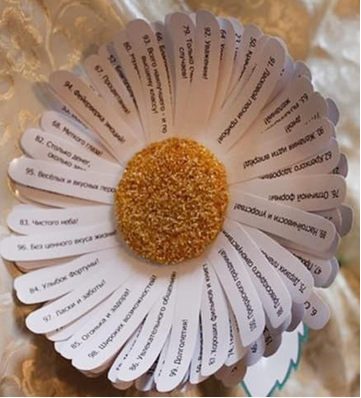 Позитивные аффирмации на каждый день:1. Я все могу!2. Я все делаю хорошо!3. В моей жизни всегда все происходит своевременно и по наилучшему сценарию.4. Я благодарна Вселенной за все духовные и материальные блага в моей жизни.5. Сегодня - лучший день в моей жизни.6. У меня есть все, что нужно, чтобы наслаждаться жизнью здесь и сейчас.7. Я привлекаю в свою жизнь духовное и материальное благополучие.8. У меня все хорошо и с каждым днем моя жизнь становится еще лучше!9. Моя жизнь цветет, находясь в полной гармонии.10. Я осознаю и ощущаю свою силу.11. В любых ситуациях я спокоен и сосредоточен.12. Мне всегда сопутствует удача. Аффирмации Луизы Хей:1. Я всегда в безопасности, и Бог хранит меня2. Мне открывается истина обо все, что мне нужно знать3. Все, в чем я нуждаюсь, приходит ко мне в нужный день и час4. Жизнь – это радость, и она полна любви5. Я люблю и любима6. Я здорова и полна жизненных сил7. Все, что я делаю, приносит мне успех8. Я хочу измениться и духовно вырасти9. Все уже хорошо в моем миреАффирмации Луизы Хей для женщин:1. Я постоянно открываю в себе замечательные качества2. Я вижу свою великолепную внутреннюю сущность3. Я любуюсь собой4. Я мудрая и красивая женщина5. Я твердо решила любить себя и радоваться себе6. Я отвечаю за свою жизнь7. Я единственная и неповторимая для самой себя8. Я расширяю свои возможности9. У меня прекрасная жизнь10. Я свободна и могу реализовать себя, как личностьАффирмации для привлечения денег:1. Я всегда в нужном месте и в нужное время.2. Я всегда получаю все, что для меня  есть величайшее благо.3. Деньги текут ко мне легко.4. Если другие могут быть богатым, я тоже могу!5. Я - денежный магнит.6. Я всегда получаю то, что хочу для себя.7. Я полна идей, чтоб делать деньги.8. Я зарабатываю 100 000 рублей в месяц.9. Неожиданные доходы радуют меня.10. Деньги текут свободно и легко в моей жизни.11. Я магнит для денег, а деньги -  это магнит для меня.12. Я очень успешна.13. Мои мысли о процветании создают мой процветающий мир.14. Мои доходы все время растут.15. Моя жизнь наполнена любовью16. Я распоряжаюсь свой жизнью17. Любовь в моей жизни начинается с меня самой18. Я – сильная женщина19. Я никому не принадлежу: я свободна, стремлюсь узнавать новое в жизни20. Я заслуживаю любви и уважения21. Я твердо стою на ногах22. Мне хорошо быть одной23. Я сознаю свою силу и пользуюсь ею24. Я наслаждаюсь всем, что у меня есть25. Мне нравятся другие женщины, я их люблю и поддерживаю26. Я люблю и ценю себя27. Я полностью удовлетворена свой жизнью28. Мне нравится быть женщиной29. Я излучаю любовь во всем ее многообразии30. Мне нравится, что я живу здесь и сейчас31. Я очень сильная женщина, достойная любви и уважения32. Я наполняю свою жизнь любовью33. Я ощущаю собственную ценность и совершенство34. Я воспринимаю жизнь, как уникальный дар35. Я в безопасности, вокруг меня все хорошо36. Я хочу видеть себя во всем великолепии37. Мое будущее светло и прекрасно38. Сейчас я самостоятельна и независима в выборе решений39. Я призвана осуществить благодарную миссию на этой планете40. Я могу спокойно расти и совершенствоваться41. Я обеспечиваю себя всем необходимымАффирмации, выражающие любовь к своему телу:Самое главное для тела – это помнить о том, что вы его любите. Почаще смотрите в зеркале себе в глаза. Говорите себе, что вы чудесно выглядите. Посылайте себе положительную информацию всякий раз, как увидите собственное отражение.1. Я люблю свое тело2. Мое тело любит быть здоровым3. В моем сердце сосредоточена любовь4. В моей крови есть жизненная сила5. Каждая клетка моего тела любима6. Все мои органы работаю отлично7. Я восхищаюсь своим чудесным телом8. Я здорова, как никогда прежде9. Я умею заботиться о себе10. Мой любимый напиток – это вода11. Я живу в полном согласии с окружающим миромАффирмации для здоровья:1. Я здорова.2. Счастье окружает меня.3. Мое психическое здоровье в норме. Я радостна, позитивна и оптимистична.4. Каждая клеточка моего тела теперь вибрирует с энергией и здоровьем.5. Я свободна  от стресса.6. Каждый день я ощущаю себя  все здоровее и здоровее.7. Я ем здоровую  пищу, и я чувствую себя превосходно.8. Каждый день мое зрение лучше, чем вчера.9. Я люблю осуществлять упражнения каждый день.10. Я благодарен за мое здоровое тело.11. Совершенное здоровье - мое божественное право, и я заявляю об этом сейчас.12. Каждая клетка моего тела излучает  энергию и здоровье.13. Моя иммунная система является очень сильной.14. Каждый орган в мое тело выполняет  свои функции в оптимальных масштабах.15. Мой организм энергичен.16. У меня достаточно сил, энергии и бодрости в любое время суток.17. Божья любовь течет через мое тело легко и восстанавливает его.18. Свет внутри меня  оказывает целительное воздействие.19. Каждый врач, что встречается  мне на пути, помогает выздоровлению.20. Мой внутренний голос приводит меня к подходящим методом восстановления моего здоровья.21. Мое тело лечит быстро и легко.22. Моя жизненная энергия  увеличивается  с каждым днем.23. Здоровья и долголетия Вам!!!